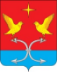 АДМИНИСТРАЦИЯ НЕЧАЕВСКОГО СЕЛЬСКОГО ПОСЕЛЕНИЯКОРСАКОВСКОГО РАЙОНА ОРЛОВСКОЙ ОБЛАСТИПОСТАНОВЛЕНИЕ09.01.2024 года                                                                                          № 2д.НечаевоОб утверждении Плана правотворческой деятельности Нечаевского сельского поселения на 2024 год   В соответствии со статьями 43 - 48 Федерального закона от 06.10.2003 №131-ФЗ «Об общих принципах организации местного самоуправления в Российской Федерации», в целях организации правотворческой деятельности администрации Нечаевского сельского поселения Корсаковского района Орловской области, администрация Нечаевского сельского поселения п о с т а н о в л я е т:           1. Утвердить План правотворческой деятельности администрации Нечаевского сельского поселения Корсаковского района Орловской области на 2023 год согласно приложению.2. Настоящее постановление вступает в силу с момента его подписания и обнародования на официальном сайте администрации Корсаковского района Орловской области (www.корсаково57.рф). 3. Контроль за исполнением настоящего постановления оставляю за собой.И.О. Главы Нечаевскогосельcкого поселения                                                                       Корнеско М.Ю.Приложениек постановлению администрации Нечаевского сельского поселенияКорсаковского района Орловской областиот 09.01.2024г. № 2ПЛАНПравотворческой деятельности администрации Нечаевского сельского поселения Корсаковского района Орловской области на 1 полугодие 2024 года№ п/пПроекты нормативных правовых актов, планируемых к принятию или изменениюСроки рассмотрения и принятияОтветственный1.Утверждение исполнения бюджета сельского поселения за 2023 годапрельНечаевский сельский Совет народных депутатов2.Об участии в акции «Дни защиты от экологической опасности – 2024» и проведение весеннего двухмесячника по благоустройству населенных пунктов сельского поселенияапрельмайАдминистрация Нечаевского сельского поселения3.О готовности к пожароопасному периоду 2024 годаапрельАдминистрация Нечаевского сельского поселения4.Систематизация действующих муниципальных правовых актов по вопросам местного значения для дальнейшей подготовки муниципальных актов о признании их утратившими силуапрельАдминистрация Нечаевского сельского поселения,Нечаевский сельский Совет народных депутатов5.О внесении изменений в бюджет сельского поселения на 2024 годпо мере необходимостиНечаевский сельский Совет народных депутатов6.О внесении изменений в Устав Нечаевского сельского поселения по мере необходимостиНечаевский сельский Совет народных депутатов7.О внесении изменений в нормативно-правовые акты по местным налогампри изменении налогового законодательстваАдминистрация Нечаевского сельского поселения,Нечаевский сельский Совет народных депутатов8.Принятие модельных муниципальных нормативных правовых актов, направленных Новосильской межрайонной прокуратуройпо мере поступленияАдминистрация Нечаевского сельского поселения,Нечаевский сельский Совет народных депутатов9.Рассмотрение предложений по правотворческой деятельности, направленных Новосильской межрайонной прокуратуройпо мере поступленияАдминистрация Нечаевского сельского поселения,Нечаевский сельский Совет народных депутатов10.Приведение иных муниципальных нормативных правовых актов в соответствии с изменениями действующего законодательствапостоянноАдминистрация Нечаевского сельского поселения,Нечаевский сельский Совет народных депутатов